DANH SÁCH  ĐĂNG KÝ TỔNG LIÊN ĐOÀN LĐVN, CÔNG ĐOÀN CÔNG THƯƠNG VN TẶNGCỜ, BẰNG KHEN CHUYÊN ĐỀ “GIỎI VIỆC NƯỚC, ĐẢM VIỆC NHÀ”NĂM …….I.TẬP THỂII. CÁ NHÂN* Đăng ký khen cấp Tổng Liên đoàn: Ghi danh hiệu và hình thức khen thưởng 5 năm liền kề.* Đăng ký khen cấp Công đoàn Ngành: Ghi danh hiệu và hình thức khen thưởng 2 năm liền kề.* Trong năm, tập thể và cá nhân đã đề nghị khen thưởng toàn diện, thôi không đề nghị khen thưởng chuyên đề “Giỏi việc, đảm việc nhà”.* Bằng khen chuyên đề “Giỏi việc, đảm việc nhà” của Tổng Liên đoàn và Công đoàn Công Thương Việt Nam được xét tặng cho cá nhân 02 năm một lần.           TM BAN THƯỜNG VỤ                                                                                                                                                                                                       (Ký tên, đóng dấu)Mẫu số 01                                                                    TỜ TRÌNHVề việc khen thưởng thi đua chuyên đề“Giỏi việc nước, đảm việc nhà”Năm ………..	Kính gửi: - Ban Thường vụ Công đoàn Xăng dầu Việt NamCăn cứ Hướng dẫn ….. về khen thưởng phong trào thi đua “Giỏi việc nước, đảm việc nhà” ;Ban Thường vụ Công đoàn……….đã đánh giá, tổng kết thành tích hoạt động, kết quả thi đua về thực hiện phong trào “Giỏi việc nước, đảm việc nhà” tại đơn vị ……….năm ……như sau:1. Về hoạt động và xây dựng tổ chức Công đoàn…….2. Về thực hiện phong trào “Giỏi việc nước, đảm việc nhà”Với những thành tích trên, Ban Thường vụ Công đoàn…. đề nghị Công đoàn Xăng dầu Việt Nam xét khen thưởng thành tích cho tập thể và các cá nhân sau:1. Tặng Cờ chuyên đề “Giỏi việc nước, đảm việc nhà” của TLĐLĐVN năm ... cho: …………………..2. Tặng Bằng khen Chuyên đề “Giỏi việc nước, đảm việc nhà” của TLĐLĐ VN năm ... cho tập thể và cá nhân: …………………..(Có danh sách kèm theo)3. Tặng Cờ chuyên đề “Giỏi việc nước, đảm việc nhà” của CĐCTVN năm ... cho: …………………..4. Tặng Bằng khen Chuyên đề “Giỏi việc nước, đảm việc nhà” của CĐCTVN năm ... cho tập thể và cá nhân: …………………..(Có danh sách kèm theo)Ban Thường vụ Công đoàn……..đảm bảo thành tích của các tập thể và cá nhân được đề nghị khen thưởng là đúng thực tế.Kính trình Ban Thường vụ Công đoàn Xăng dầu VN xem xét, quyết định.Hồ sơ kèm theo tờ trình gồm: - Tờ trình (mẫu số 01) kèm theo danh sách đề nghị khen thưởng (mẫu số 02)- Tóm tắt thành tích tập thể, cá nhân đề nghị tặng Cờ thi đua và Bằng khen (mẫu số 03)  - Báo cáo thành tích của tập thể đề nghị tặng Cờ (mẫu số 04)- Bảng chấm điểm thi đua chuyên đề (mẫu số 05)					TM BAN THƯỜNG VỤ                                                                                                                                                                                                       (Ký tên, đóng dấu)Mẫu số 02DANH SÁCH TẬP THỂ, CÁ NHÂNĐỀ NGHỊ TỔNG LIÊN ĐOÀN LĐVN, CÔNG ĐOÀN CÔNG THƯƠNG VN TẶNGCỜ, BẰNG KHEN CHUYÊN ĐỀ “GIỎI VIỆC NƯỚC, ĐẢM VIỆC NHÀ”NĂM …….(Kèm theo Tờ trình số……../TTr…………..)I. CỜ THI ĐUA CỦA TLĐLĐVN	1……………II. BẰNG KHEN CỦA TLĐLĐVNA. Tập thể:1………………     B. Cá nhân1……………..III. CỜ THI ĐUA CỦA CĐCTVN	1……………	2……………	……………..IV. BẰNG KHEN CỦA CĐCTVNA. Tập thể:1………………	2………………	……………….     B. Cá nhân1……………..2………………	……………….Lưu ý: Ghi rõ ràng, đầy đủ, không viết tắt, chỉ ghi chức vụ cao nhất và chức vụ Công đoàn là chính.Mẫu số 03TÓM TẮT THÀNH TÍCH TẬP THỂ, CÁ NHÂNĐỀ NGHỊ TỔNG LIÊN ĐOÀN LĐVN, CÔNG ĐOÀN CÔNG THƯƠNG VNTẶNG CỜ, BẰNG KHEN CHUYÊN ĐỀ GIỎI VIỆC NƯỚC, ĐẢM VIỆC NHÀNĂM …….(Kèm theo Tờ trình số….) I.TẬP THỂII. CÁ NHÂN	TM BAN THƯỜNG VỤ                                                                                                                                                                                                    (Ký tên, đóng dấu)Mẫu số 04BÁO CÁO THÀNH TÍCH CỦA TẬP THỂĐỀ NGHỊ TỔNG LIÊN ĐOÀN LĐVN, CÔNG ĐOÀN CÔNG THƯƠNG VN TẶNGCỜ THI ĐUA CHUYÊN ĐỀ “GIỎI VIỆC NƯỚC, ĐẢM VIỆC NHÀ”NĂM …….Tên đơn vị……thuộc….. (Công đoàn cấp trên quản lý)…..Tổng số nữ CNVCLĐ/ tổng số CNVCLĐ của đơn vịI. Những thành tích xuất sắc chủ yếu trong năm:- Chất lượng công tác lãnh đạo, chỉ đạo, thực hiện phong trào “Giỏi việc nước, đảm việc nhà” của cấp Công đoàn.- Những sáng tạo trong chỉ đạo triển khai, thực hiện các phong trào thu hút đông đảo cán bộ, đoàn viên tham gia góp phần thực hiện mục tiêu bình đẳng giới.- Tỷ lệ đoàn viên, công đoàn tham gia và đạt danh hiệu thi đua “Giỏi việc nước, đảm việc nhà”- Công tác sơ kết, bình chọn, biểu dương và khen thưởng các điển hình xuất sắc- Công tác tổng hợp, báo cáo và phát động phong tràoII. Những tồn tại chủ yếu (nếu có) và đề xuấtIII. Những danh hiệu thi đua và hình thức- Các hình thức khen thưởng trong 5 năm gần nhất đã được nhận (loại, cơ quan, tổ chức khen thưởng)- Đề nghị Tổng Liên đoàn Lao động Việt Nam, Công đoàn Công Thương Việt Nam khen thưởng Cờ thi đuaXác nhận cấp ủy                                                    TM BAN THƯỜNG VỤ                                                                                                             (Ký tên, đóng dấu) Mẫu số 05BẢNG CHẤM ĐIỂM THI ĐUA CHUYÊN ĐỀ“GIỎI VIỆC NƯỚC, ĐẢM VIỆC NHÀ” NĂM…….Dành cho công đoàn cơ sở( Theo Hướng dẫn số 196/HĐ-TLĐ ngày 12 tháng 02 năm 2015)Tên đơn vị:Đơn vị được tặng Cờ chuyên đề phải đạt từ 95 điểm trở lên;Đơn vị được tặng Bằng khen chuyên đề phải đạt từ 90 điểm trở lên.                                                                                      TM BAN THƯỜNG VỤ                                                                                               (Ký tên, đóng dấu)CÔNG ĐOÀN XĂNG DẦU VIỆT NAMCÔNG ĐOÀN…………………. CỘNG HÒA XÃ HỘI CHỦ NGHĨA VIỆT NAM Độc lập - Tự do - Hạnh phúc   , ngày …. tháng …. năm 20…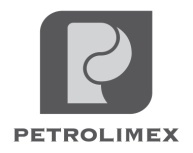 TTTên đơn vịCấp trên quản lý trực tiếpTóm tắt thành tích(Ghi những danh hiệu thi đua và hình thức khen thưởng đạt được những năm trước thời điểm đăng ký khen thưởng)Mức đăng ký khen thưởng(1)(2)(3)(4)(5)123TTHọ và tênChức vụ và đơn vị công tácTóm tắt thành tích(Ghi những danh hiệu thi đua và hình thức khen thưởng đạt được những năm trước thời điểm đăng ký khen thưởng)Mức đăng ký khen thưởng(1)(2)(3)(4)(5)123CÔNG ĐOÀN XĂNG DẦU VIỆT NAMCÔNG ĐOÀN ……………………..Số:    CỘNG HÒA XÃ HỘI CHỦ NGHĨA VIỆT NAM Độc lập - Tự do - Hạnh phúc, ngày … tháng … năm ….TTTên đơn vịCấp trên quản lý trực tiếpTóm tắt thành tích(Ghi những thành tích tiêu biểu; danh hiệu thi đua và hình thức khen thưởng đạt được trong 5 năm trước thời điểm đề nghị khen thưởng)Mức đề nghị khen thưởng(1)(2)(3)(4)(5)123TTHọ và tênChức vụ và đơn vị công tácTóm tắt thành tích(Ghi những thành tích tiêu biểu; danh hiệu thi đua và hình thức khen thưởng đạt được trong 5 năm trước thời điểm đề nghị khen thưởng)Mức đề nghị khen thưởng(1)(2)(3)(4)(5)123CÔNG ĐOÀN XĂNG DẦU VIỆT NAMCÔNG ĐOÀN…………………. CỘNG HÒA XÃ HỘI CHỦ NGHĨA VIỆT NAM Độc lập - Tự do - Hạnh phúc   , ngày …. tháng …. năm 20…TTNỘI DUNGĐiểm tối đaĐiểm chấm1.Xây dựng chương trình hoạt động nữ công tháng, quý, năm, tổ chức sinh hoạt nữ công định kỳ, tổ chức có hiệu quả các hoạt động về giới, bình đẳng giới, dân số-SKSS, gia đình, trẻ em, các hoạt động nhân dịp kỷ niệm ngày Quốc tế Phụ nữ 8/3, Phụ nữ Việt Nam 20/10…102.Phối hợp với lãnh đạo cơ quan, đơn vị, doanh nghiệp tổ chức phát động phong trào thi đua “Giỏi việc nước, đảm việc nhà”, có đăng ký thi đua, tiêu chuẩn thi đua, tổng kết, đánh giá, khen thưởng.103.Phát động các phong trào thi đua lao động, công tác giỏi, hoàn thành tốt nhiệm vụ được giao với năng suất, chất lượng, hiệu quả, góp phần vào sự phát triển của địa phương, ngành, cơ quan, đơn vị.104.Phát động các phong trào học tập nâng cao trình độ chính trị, văn hóa, chuyên môn, nghiệp vụ, tay nghề, rèn luyện sức khỏe tốt, đáp ứng yêu cầu hội nhập và phát triển kinh tế-xã hội của đất nước.105.Tổ chức có hiệu quả công tác xây dựng gia đình “ No ấm, tiến bộ, hạnh phúc” gắn với xây dựng “ Gia đình văn hóa”, nuôi dạy con khỏe, ngoan, học giỏi, 80% gia đình CNVC-LĐ được công nhận gia đình văn hóa.106.Gặp mặt biểu dương nữ đạt danh hiệu “ Giỏi việc nước, đảm việc nhà”, các gia đình tổ chức tốt cuộc sống gia đình nuôi dạy con khỏe, ngoan, học giỏi thành đạt; gia đình ấm no, tiến bộ, hạnh phúc.107.Có những sáng tạo trong chỉ đạo triển khai, thực hiện các phong trào thi đua thu hút đông đảo cán bộ, đoàn viên tham gia góp phần thực hiện mục tiêu bình đẳng giới.108.Không có nữ CNVCLĐ vi phạm kỷ luật từ khiển trách trở lên, Không có CNVCLĐ vi phạm chính sách Dân số-KHHGĐ.109.Duy trì tốt phong trào thi đua “ Giỏi việc nước, đảm việc nhà” có trên 85% nữ đạt danh hiệu “ Giỏi việc nước, đảm việc nhà”. 1010.Có sổ theo dõi, tổng hợp các hoạt động của Ban Nữ công và phong trào thi đua “ Giỏi việc nước, đảm việc nhà”. 10Tổng cộng100